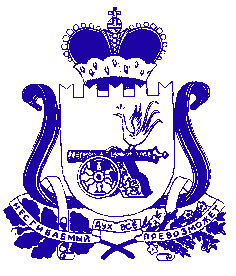 КРАСНИНСКАЯ РАЙОННАЯ ДУМАРЕШЕНИЕот 27 августа 2020 года                    							№ 32В  соответствии с Федеральным законом от 25 декабря 2008 года №273-ФЗ «О противодействии коррупции», Указом Президента РФ от 18.05.2009 N 557 (ред. от 31.12.2019) «Об утверждении перечня должностей федеральной государственной службы, при замещении которых федеральные государственные служащие обязаны представлять сведения о своих доходах, об имуществе и обязательствах имущественного характера, а также сведения о доходах, об имуществе и обязательствах имущественного характера своих супруги (супруга) и несовершеннолетних детей», в целях минимизации коррупционных рисков, возникающих при исполнении муниципальными служащими своих должностных обязанностей, Краснинская районная ДумаРЕШИЛА:1. Внести в Перечень муниципальных должностей, должностей муниципальной службы, при назначении на которые граждане и при замещении которых лица, замещающие муниципальные должности, муниципальные служащие обязаны представлять сведения о своих доходах, расходах, об имуществе и обязательствах имущественного характера, а также сведения о доходах, расходах, об имуществе и обязательствах имущественного характера своих супруги (супруга) и несовершеннолетних детей (далее – Перечень), утвержденный решением Краснинской районной Думы от 09.06.2017 №83 (с изменениями, внесенными решением Краснинской районной Думы от 28.02.2020 №11) следующие изменения:Часть 1. «Должности муниципальной службы, замещаемые для обеспечения исполнения полномочий исполнительно-распорядительных органов муниципальных образований Смоленской области» раздела II. «Должности муниципальной службы в Смоленской области, отнесенные в соответствии с областным законом от 29 ноября 2007 года № 109-з «Об отдельных вопросах муниципальной службы в Смоленской области» к младшей группе должностей дополнить следующими должностями:- специалист I категории отдела городского хозяйства, в обязанности которого входит исполнение обязанностей начальника отдела на период его временного отсутствия, - специалист I категории отдела культуры и спорта.2. Настоящее решение подлежит опубликованию на официальном сайте муниципального образования «Краснинский район» Смоленской области в информационно-телекоммуникационной сети «Интернет».Председатель                                                  Глава муниципального образования                                                                               Краснинской районной Думы                       «Краснинский район»                                                                                                               Смоленской  области____________И.В. Тимошенков                  ____________С.В. АрхипенковО внесении изменений в решениеКраснинской районной Думыот 09.06.2017 № 83 «Об утверждении перечня муниципальных должностей, должностей муниципальной службы, при назначении на которые граждане и при замещении которых лица, замещающие муниципальные должности, муниципальные служащие обязаны представлять сведения о своих доходах, расходах, об имуществе и обязательствах имущественного характера, а также сведения о доходах, расходах, об имуществе и обязательствах имущественного характера своих супруги (супруга) и несовершеннолетних детей»